Volunteer Responsibility Diagram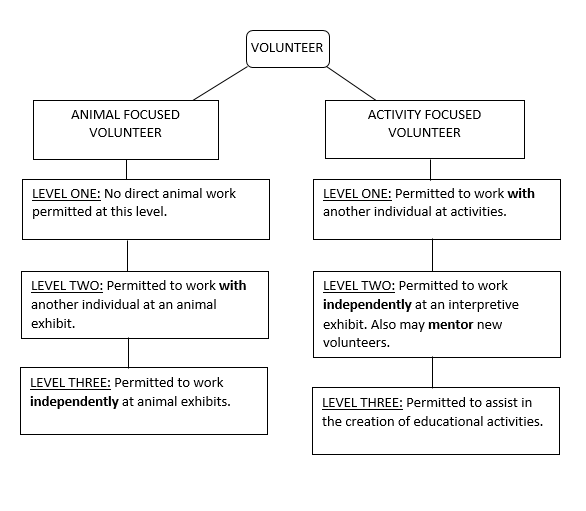 